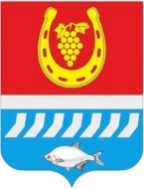 администрациЯ Цимлянского районаПОСТАНОВЛЕНИЕ__.10.2021    	                                  № ___                                         г. Цимлянск В целях реализации подпункта «а» пункта 2 Перечня поручений Президента Российской Федерации по итогам заседания Совета при Президенте Российской Федерации по развитию физической культуры и спорта № Пр-2397 от 22 ноября 2019года, Администрация Цимлянского районаПОСТАНОВЛЯЕТ:Утвердить Порядок использования населением объектов спорта, находящихся в муниципальной собственности Цимлянского района, в том числе спортивной инфраструктуры образовательных организаций во внеучебное время, согласно приложению.Отделу образования Администрации Цимлянского района сформировать Реестр муниципальных организаций, предоставляющих во внеучебное время объекты спорта, физкультурно-спортивной инфраструктуры для использования населением.          3. Рекомендовать главам городского и сельских поселений Цимлянского района утвердить аналогичные порядки в целях использования населением объектов спорта, находящихся в муниципальной собственности.           4. Контроль за выполнением постановления возложить на заместителя главы Администрации Цимлянского района по социальной сфере Кузину С.Н.Глава Администрации Цимлянского района	                                                                   В.В. СветличныйПостановление вносит отдел культурыАдминистрации Цимлянского района                                                                               Приложение  к постановлению Администрации Цимлянского района                                                                                               от     .10.2021 №ПОРЯДОКиспользования населением объектов спорта, находящихся в муниципальной собственности Цимлянского района, в том числе спортивной инфраструктуры образовательных организаций во внеучебное время.Настоящий Порядок регулирует вопросы использования населением объектов спорта, находящихся в муниципальной собственности Цимлянского района, в том числе спортивной инфраструктуры образовательных организаций во внеучебное время, в целях удовлетворения потребностей населения в систематических занятиях физической культурой и спортом.Под объектами спорта понимаются объекты недвижимого имущества или комплексы недвижимого имущества, специально предназначенные для проведения физкультурных мероприятий и (или) спортивных мероприятий, в том числе плоскостные спортивные сооружения.Объекты спорта могут использоваться населением в целях:индивидуальных и групповых занятий физической культуры и спорта;участия в физкультурном мероприятии, спортивном соревновании и тренировочном мероприятии, в том числе в качестве зрителя;получения физкультурно-оздоровительной услуги.Использование объектов спорта населением может осуществляться на безвозмездной и платной основе, за исключением плоскостных спортивных сооружений, предоставляемых гражданам на безвозмездной основе.Плоскостные спортивные сооружения на безвозмездной основе предоставляются:гражданам в дни, свободные от проведения физкультурных и спортивных мероприятий, согласно расписанию, утвержденному учреждениями или организациями, в оперативном управлении которых находится плоскостное спортивное сооружение;социально-ориентированным некоммерческим организациям и образовательным организациям, и образовательным организациям, создавшим физкультурно-спортивные клубы, для проведения физкультурных и спортивных мероприятий, занятий физической культурой и спортом по предварительным заявкам, оформленным в сроки и порядке, утвержденным организацией в оперативном управлении которых находится плоскостное спортивное сооружение.Использование объектов спорта населением на безвозмездной основе может осуществляться в соответствии с муниципальным заданием на оказание муниципальных услуг (выполнение работ) муниципального учреждения, в оперативном управлении которого находятся объекты спорта.Использование объектов спорта населением на платной основе осуществляется в соответствии с правилами и прейскурантом, действующими в учреждении.Услуги, оказываемые населению на объектах спорта, должны соответствовать ГОСТ Р 52024-2003 «Услуги физкультурно-оздоровительные и спортивные». Не допускается оказание услуг на объектах спорта, на которых оказание таких услуг является не безопасным.Объем и характер оказываемых учреждением услуг населению определяется учреждением самостоятельно.При использовании населением объектов спорта учреждение обязано обеспечить население бесплатной, доступной и достоверной информацией, включая порядок предоставления и стоимость услуг, а также правила поведения на объектах спорта.Информирование о режиме работы объектов спортивной инфраструктуры, о порядке и сроках формирования предварительных заявок, оформление договорных отношений осуществляется в соответствии с графиком работы соответствующих учреждений или организаций следующими способами:посредством письменного обращения граждан или организаций;размещения информации на стендах организации, в оперативном управлении которой находятся объекты спортивной инфраструктуры;размещения информации на официальных сайтах учреждений или организаций в информационно-телекоммуникационной сети «Интернет», в оперативном управлении которого находятся объекты спорта. Исполняющий обязанности управляющего делами                        Н.К. Гетманова Об утверждении Порядка использования населением объектов спорта, находящихся  в муниципальной собственности Цимлянского района, в том числе спортивной инфраструктуры образовательных организаций во внеучебное время